июль2020Графикприема документов в 1 класс на 2020-2021 учебный год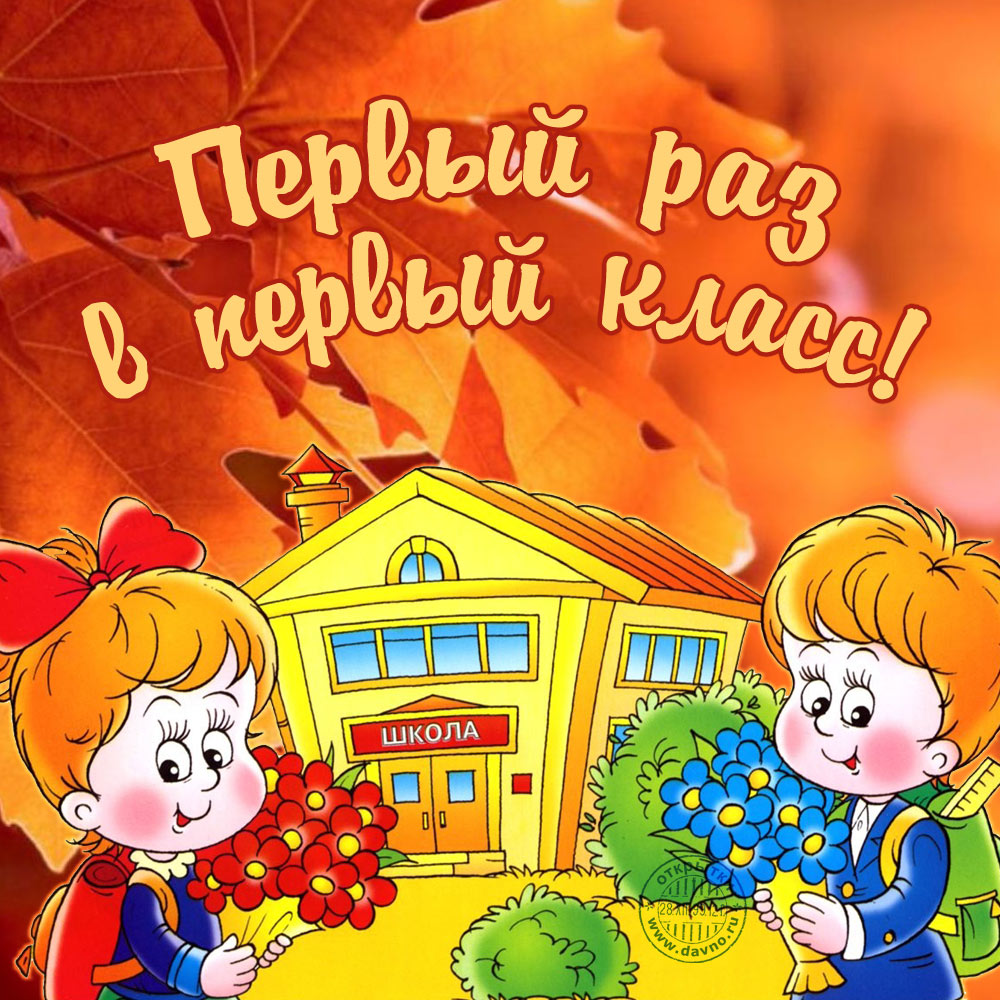 123459:00-13:0014:00-16:0067891011129:00-13:0014:00-16:009:00-13:0014:00-16:009:00-13:0014:00-16:00131415161718199:00-13:0014:00-16:009:00-13:0014:00-16:00202122232425269:00-13:0014:00-16:009:00-13:0014:00-16:009:00-13:0014:00-16:0027282930319:00-13:0014:00-16:009:00-13:0014:00-16:00